1. 관련 근거  가. 장애학생 교육 및 대학생활 지원에 관한 규정   - 제3조(장애학생 신고) 입학 직후 장애학생지원부서에 장애등급과 장애유형을 신고   - 제4조(신상자료 관리) 장애학생에 관한 신상자료 관리   - 제10조(장애학생도우미) 효과적인 학습을 위해 도우미 제공   - 제14조(기숙사이용) 장애학생이 기숙사 이용을 희망할 경우 우선 배정 나. 장애학생 특별지원 위원회 규정    - 제3조(기능) 장애학생의 교육‧복지‧시설 및 설비지원에 관한 사항 다. 복지위원회 운영규정    - 제4조(기능) 장애학생과 다문화가정 학생편의 및 복지에 관한 사항2. 운영 목적   가. 장애학생 학업에 필요한 학습 편의 보장나. 장애학생 대학생활 생활도우미(보조) 지원 및 복지증진3. 운영 개요 가. 지원대상: 등록 된 장애학생(1~3급) 중 본인이 희망하는 경우 도우미 배정 나. 지원금액: 시급단가 9,000원(근로장학생과 동일하게 운영) 다. 생활도우미의 경우 장애학생과 동반입실 및 생활보조 담당   - 생활도우미 동반 입실 시 기숙사비 면제(기숙사비 지원)4. 운영 방향 가. 동성도우미 우선 매칭 : 성희롱 및 성폭력 사전 방지를 위해 장애대학생에 동성도우미를 우선 매칭 하되 동성도우미가 없는 경우 이성도우미 매칭 나. 도우미 주요활동: 장애학생 이동 지원, 강의․보고서․시험 대필 등 학습지원, 의사소통 지원 등 다. 생활도우미는 장애 학생의 학업 외 생활에 필요한 이동, 식사, 야간생활을 포함한 대학생활을 보조하고 지원 함 라. 장애대학생에 대한 교수․학습지원을 위해 도우미 장학생이 동일 과목 수강 시 해당 수업시간에 출근부 입력 가능 마. 도우미 지원유형에 따라 수업 수강보조와 추가도우미 활동(수업자료 제작 등)에 대한 중복 인정 가능 바. 장애학생 도우미는 재학생에 한하며 국가근로 장애학생 도우미유형으로 선발을 원칙으로 함5. 장애학생 도우미 지원 업무처리절차 가. (장애학생 도우미 수요파악) 장애학생 중 도우미 지원 희망자 파악 나. (장학생 선발) 장애학생 본인 및 스쿨 추천을 통해 장애학생 도우미 지정 후 장학담당자에게 명단 제출 다. (국가근로장학 신청) 사전 선발된 도우미 지원대상자가 재단 홈페이지를 통해 국가근로장학금 신청 라. (도우미 장학생 선발) 장학담당자는 사전 선발된 명단과 국가근로장학금 신청 학생 명단 대조 후 장학생 선정 및 배정 마. (근로진행 및 상시관리) 도우미 장학생 근로진행 및 도우미 지원 유형에 대한 담당자의 상시관리 실시 바. (근로진행 및 상시관리) 도우미 장학생 근로진행 및 도우미 지원 유형에 대한 담당자의 상시관리 실시 사. (출근부 입력 및 제출) 도우미 활동에 대한 출근부 입력 및 추가 도우미활동에 대한 도우미활동보고서 제출 아. (근로장학금 지급) 도우미활동에 대한 국가근로 출근부 입력을 확인 후 장학담당자에게 제출, 장학담당자는 최종확인 후 종합정보시스템에 입력된 도우미 학생계좌로 근로장학금 지급처리< 장애대학생도우미형 교내근로 업무처리절차 >(별첨자료1-장애학생도우미 수기출근부 양식)국가근로장학생 수기출근부(예시)< 도우미 지원유형에 따른 활동인정내용>(별첨자료-도우미활동 보고서 양식)2020학년도    월 장애학생 도우미 (자료제작)활동 보고서※ 지급기준: 하루 수업을 통해 제작한 자료가 최소 A4용지 3장 이상인 경우 건당 9,000원 지급 ※ 필수제출자료: 일자별 작성자료 사본 필수첨부본인은 장애학생 도우미로 위와 같이 수업지원활동을 하였음을 보고합니다.2020년  월  일제출자 성명:       (서명)확인자  학생처 장애학생 담당 성명:       (서명)교무처장 귀하 2020학년도 장애대학생 지원 계획(도우미 운영 가이드)주체장애담당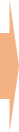 장애담당도우미장학담당도우미/장애담당도우미/장애담당장애담당/장학담당단계장애학생도우미수요파악장학생 선발국가근로장학 신청도우미 장학생 선발근로진행 및 상시관리출근부 입력 및 제출근로장학금 지급세부내용장애학생 중 도우미 지원 희망자 파악장애학생 본인 및 스쿨 추천을 통해 장애학생 도우미 지정 후 장학담당자에게 명단 제출선발된 장학생은 한국장학재단 홈페이지에 장애학생도우미근로 신청선발명단과 신청학생 대조 후 선발근로진행 및 출근부 입력 및 담당자의 상시관리선발명단과 신청학생 대조 후 선발도우미 출근부 확인 및 최종지급처리해당년월해당년월2020년 3월2020년 3월2020년 3월근로장학기관명근로장학기관명근로장학기관명근로장학기관명장애지원센터장애지원센터장애지원센터학교명학교명00대학교00대학교00대학교학  과학  과학  과학  과000학과000학과000학과성  명성  명홍길동홍길동홍길동학  번학  번학  번학  번201901234520190123452019012345구분구분활동유형활동유형활동유형활동유형활동유형활동유형활동유형활동유형활동유형활동유형활동유형활동유형활동유형활동유형활동유형활동유형근로장학생지원대상학생일자요일…필기자원필기자원필기자원이동지원실습지원실습지원실습지원행사지원행사지원행사지원행사지원식사운동운동…근로장학생지원대상학생1화……2수…11121…3목…22221…4금…33322…5토…1111…8화……9수…11121…10목…22221…11금…33322…14월……15화……누적 활동누적 활동…101010149999111766…단위단위…시간시간시간회시간시간시간시간회회회회시간시간…총 시간총 시간총 시간총 시간총 횟수총 횟수총 횟수총 횟수환산 금액환산 금액환산 금액환산 금액환산 금액근로지 담당자근로지 담당자근로지 담당자근로지 담당자2525252529292929313,500313,500313,500313,500313,500성명 (서명)성명 (서명)성명 (서명)성명 (서명)영역활동유형활동내용활동인정활동인정장학금영역활동유형활동내용양적 질적장학금학습지원수업 의사소통지원 문자 통역1시간8,350원학습지원수업 의사소통지원 수화 통역1시간8,350원학습지원대필지원 강의 필기, 요약1시간8,350원학습지원대필지원 시험 및 각종 평가 대필1시간8,350원학습지원실험, 실습 지원 실험, 실습1시간8,350원학습지원실험, 실습 지원 컴퓨터 활용 1시간8,350원학습지원수업자료 제작 지원  수업자료 지원A4-2장8,350원학습지원과제관련 보조 지원 자료탐색(서핑)1시간8,350원학습지원과제관련 보조 지원 자료제공1시간8,350원학습지원과제관련 보조 지원 자료제작1시간8,350원학습지원알리미 지원 강의, 특강, 정보 등 각종 신청 알리미3회8,350원학습지원행사지원특강, 채플, 학교·학과행사 등1시간8,350원생활지원이동지원 서비스 강의실 등 교내 각종시설 이동 동행3회8,350원생활지원이동지원 서비스 차량 연계 (탑승, 안내 등)2회8,350원생활지원개인적 욕구 보조 서비스  화장실 2회8,350원생활지원개인적 욕구 보조 서비스  착탈의 (옷, 보조기기) 2회8,350원생활지원개인적 욕구 보조 서비스  정리정돈 (생활관 청소) 3회8,350원생활지원개인적 욕구 보조 서비스  목욕 1회8,350원생활지원개인적 욕구 보조 서비스  식사2회8,350원생활지원개인적 욕구 보조 서비스  운동2회8,350원생활지원개인적 욕구 보조 서비스  건강관리 2회8,350원생활지원생활 통역 서비스 문자1시간8,350원생활지원생활 통역 서비스 수화통역1시간8,350원수업명(담당교수명)일자제작분량(A4기준 장수)장애학생 확인(서명)